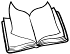 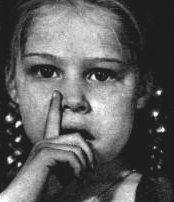 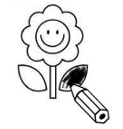 	 Colorie les lettres qui codent le son étudié.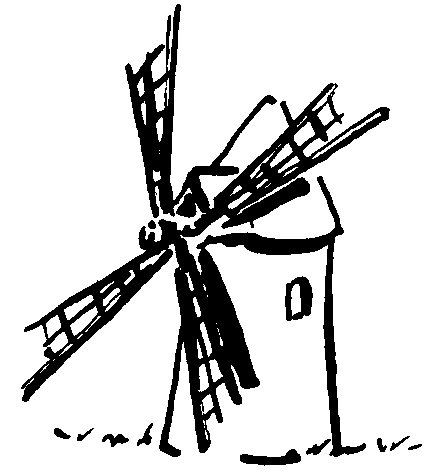 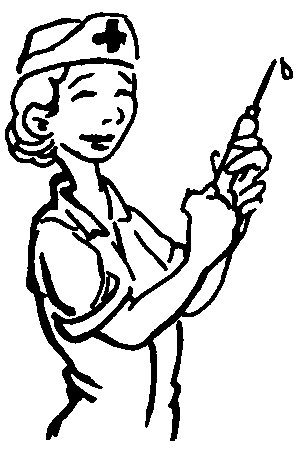 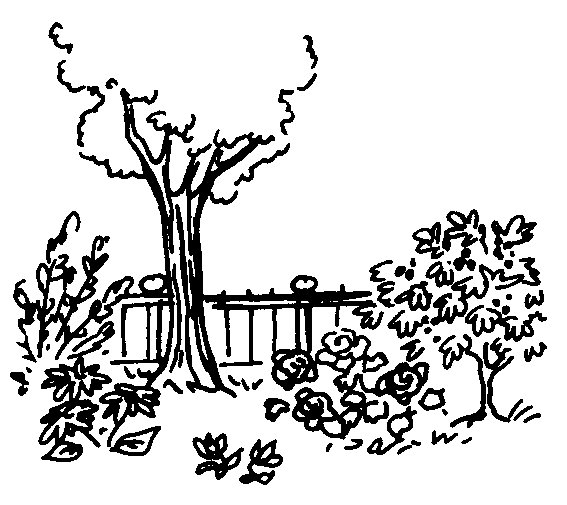 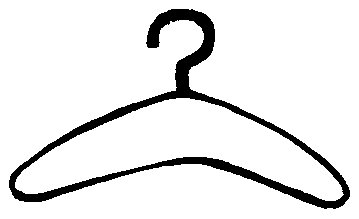 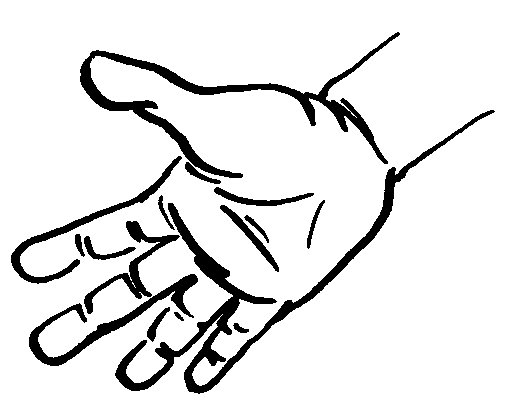 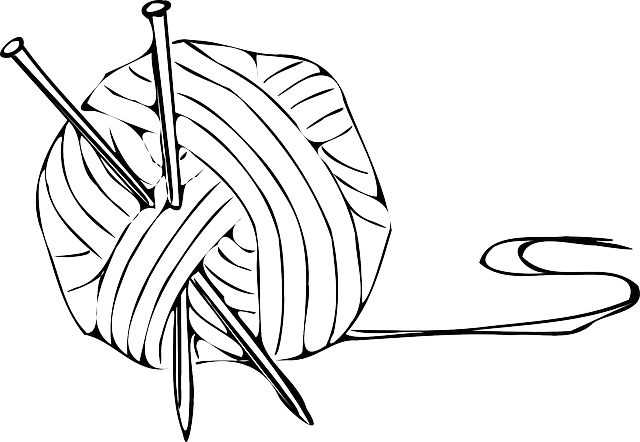 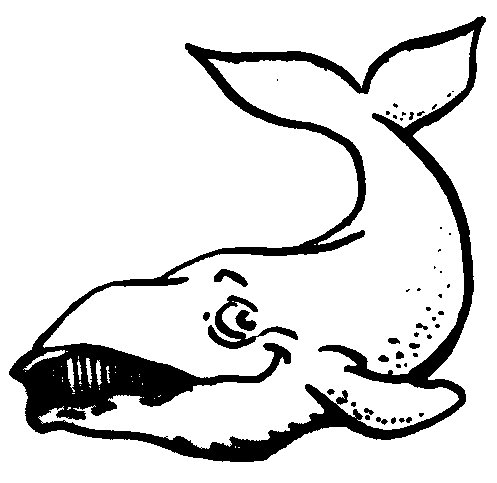 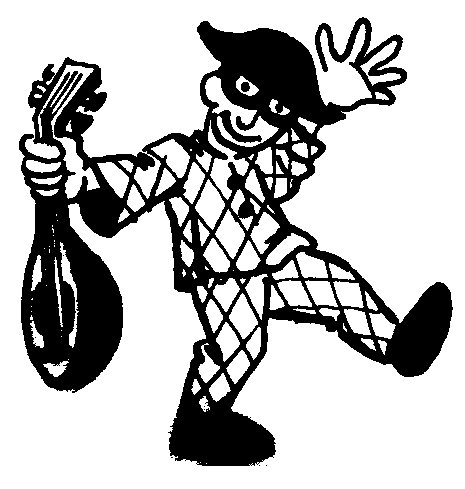 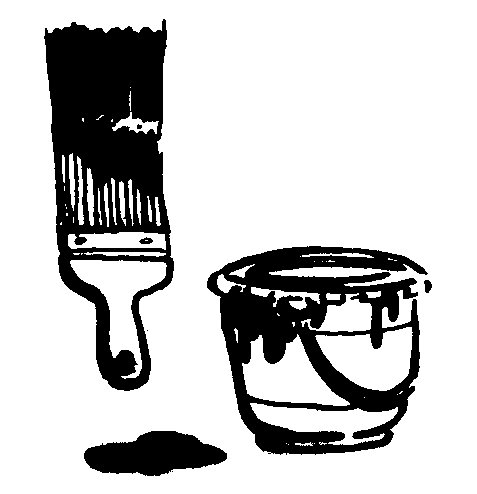 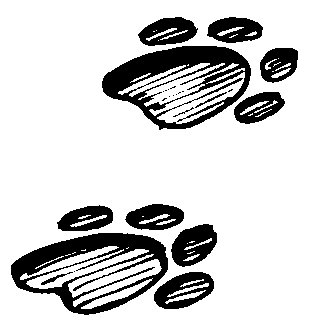 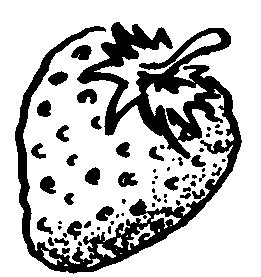 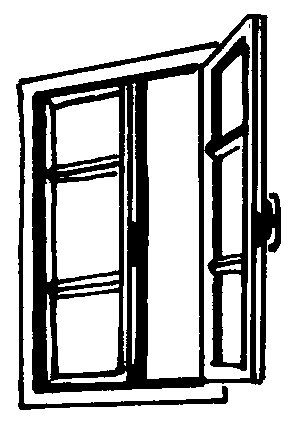 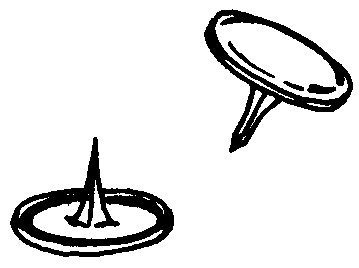 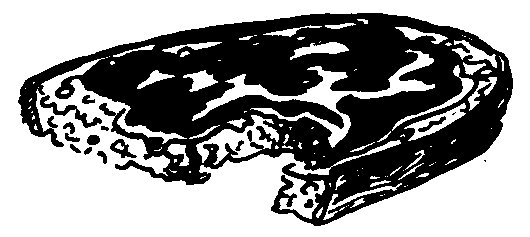 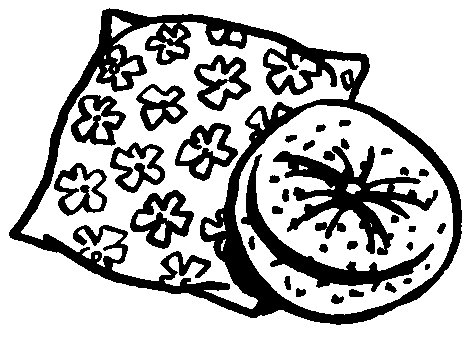 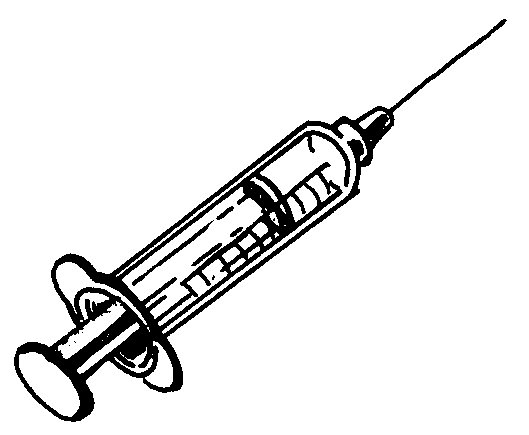 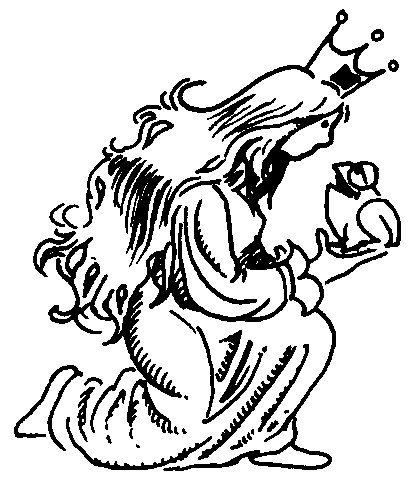 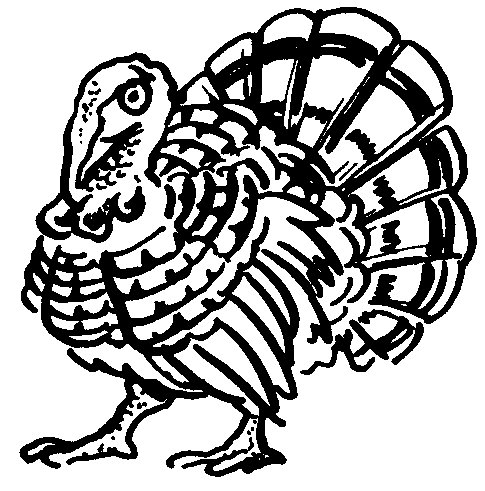 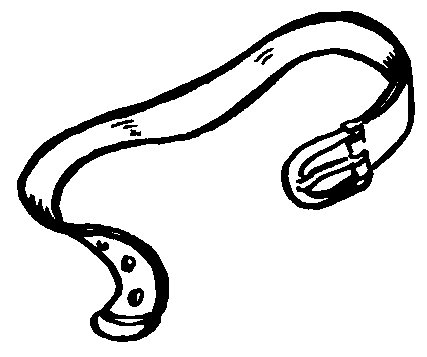 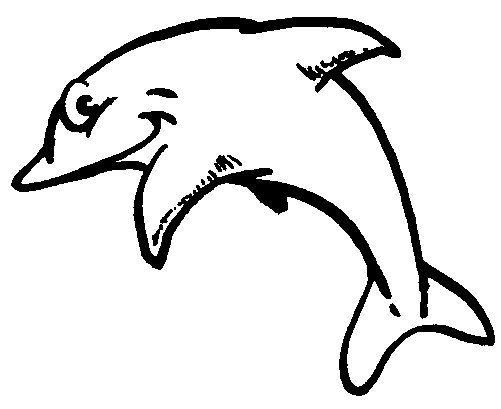 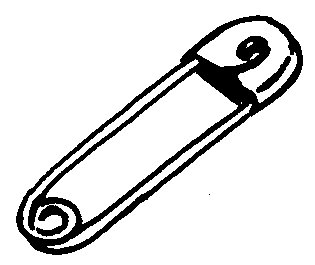 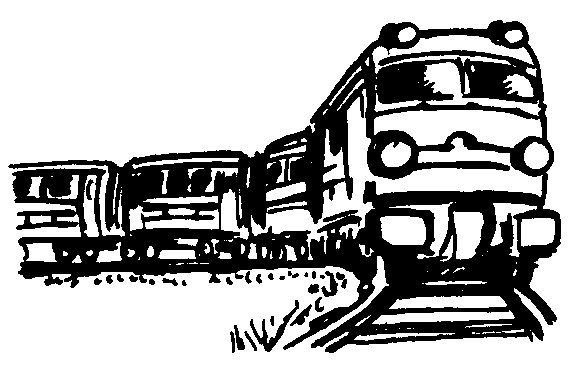 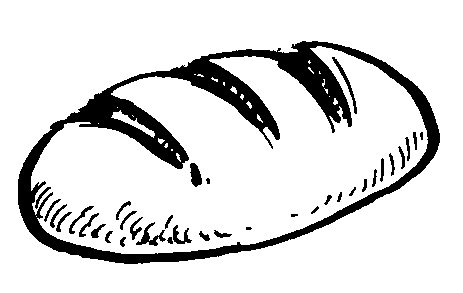 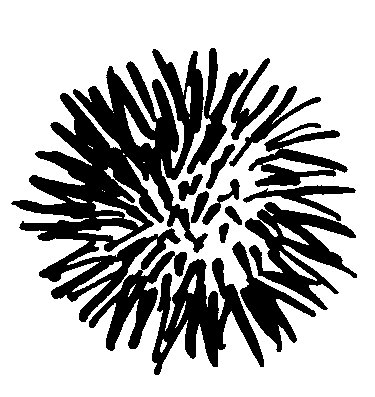 